Exercise Evaluation SheetParticipant FeedbackExercise:						Exercise Date: Agency:Role: Player 	 	Observer 		Evaluator		Directing		 StaffPART I: RECOMMENDATIONS AND CORRECTIVE ACTIONS1. Based on the Exercise today and the tasks identified, list the top 3 areas that need improvement. 2. Is there anything you observed in relation to the Exercise that the evaluator(s) might not have been able to experience, observe, and record?3. Identify the corrective actions that should be taken to address the issues identified in (1) above. For each corrective action, indicate if it is a high, medium, or low priority.4. Describe the corrective actions that relate to your area of responsibility. Who should be assigned responsibility for each corrective action?5. List the applicable equipment, training, policies, plans, and procedures that should be reviewed, revised, or developed. Indicate the priority level for each.Part II  Participant Assessment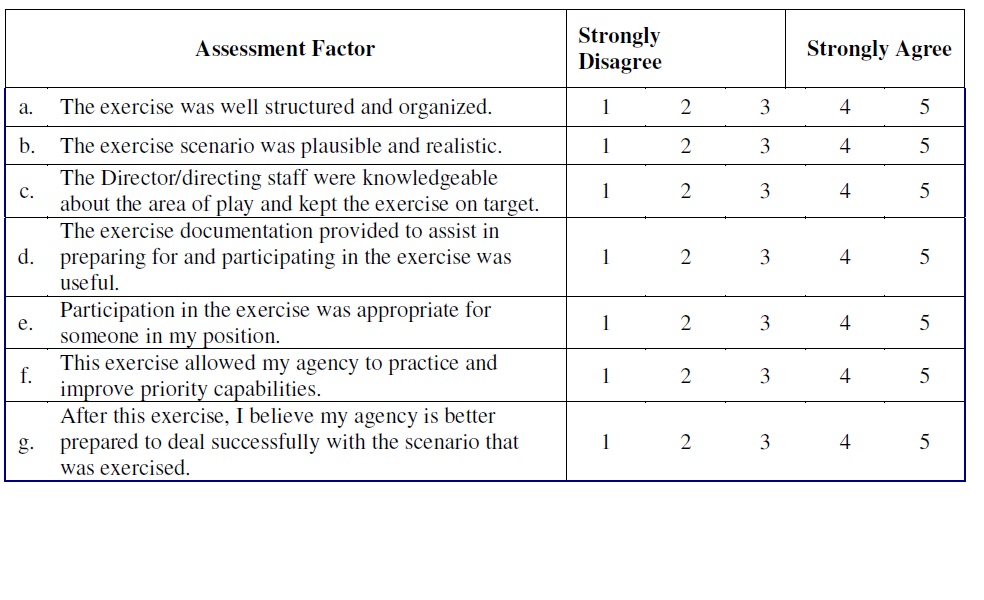 